Tuesday May 29thManassas  5:30 AM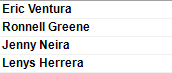 Manasas 6 AM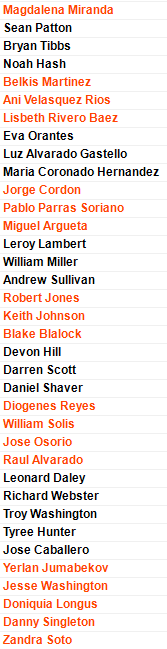 